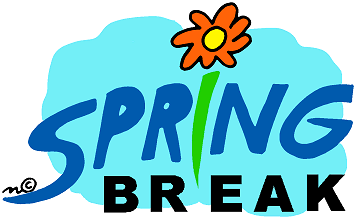 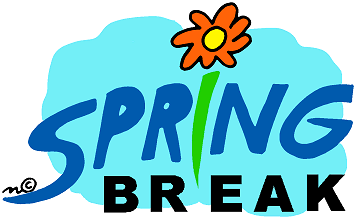 SCHEDULEMARCH 25-29MON-THURS:  Open 6:00a – 4:00pFamily Swim 11:00a-12:45pPublic Swim 1:00-4:00p M-THNO evening aerobic classesFRI:  Open 6:00a – 12:00pSaturday: 10:00a– 1:00p